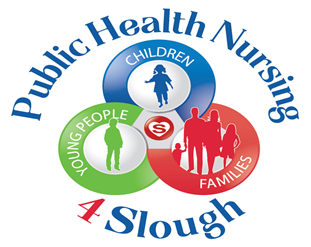 JOB DESCRIPTIONPublic Health Nurse - Health Visitor Public Health Nursing 4 Slough0-19 (25) Integrated ServiceEmploying Organisation: 	Solutions 4 HealthContract Type: 		Full time, PermanentSalary: 	£32,933 - £39,681 per annum depending on level of experience Place of Work: 		SloughResponsible to: 		Public Health Nursing ManagerAccountable to:		Head of Public Health Nursing and SafeguardingCompany Division:		HealthcareClosing date:	                       Ongoing need to fill this rolePlease note: If you have not heard within 6 weeks of the closing date you have not been successful on this occasion.JOB SUMMARYWe are looking for enthusiastic and motivated individuals who are passionate in delivering public health to the local community. This is an exciting time for individuals looking for new challenges to join our team with many opportunities for development.The ideal candidates will be hardworking and adaptable individuals who are passionate about high quality teamwork. The post holders need to be able to evaluate and prioritise work, responding quickly to daily changes in work pattern.ValuesThe Health Visitor working within the Public Health Nursing 4 Slough 0-19 (25) integrated service will act in a way which demonstrates our core values, mission statement and vision by putting them into practice with service users, their friends, family and carers, other staff members and multi-agency partners.MAIN DUTIES AND RESPONSIBILITIESThe specific accountabilities of this role will be flexible and will change to meet the needs of the organisation as required but will include (or be equivalent in nature to) those listed below: Deliver the Healthy Child Programme across Slough Search for health needs in the community, identifying need in relation to national and local agendasAct as a health link for other agencies e.g. voluntary services, public and private agenciesIdentify vulnerable families and mobilise appropriate resourcesManage workload in a corporate way within the integrated teamPrioritise workload to reflect a service based on reducing health inequalities Undertake leadership responsibilitiesDemonstrate commitment to safeguarding In accordance with objectives and priorities agreed; deliver a quality, accessible serviceAccept accountability for own clinical practice including clinical supervisionProactive in multiagency working and collaboration to improve life chances for all childrenCarry out specific health and developmental screening where identified, or delegate responsibility where appropriate to other team membersFacilitate group work for health promotion programmes Work in partnership respecting equality and valuing diversity.Participate in the evaluation and review of the post with team manager and service lead Work flexibly to meet the needs of the local population - this will include some evening and occasional weekend work.Analysis, judgements and decision makingAssess the physical, developmental, and emotional needs of children within the context of the family and environment.Assess the need for further support for disadvantaged families and those in need of safeguarding. Ensure that the analysis and decision-making process is explicit within records.Innovate and implement identified target services to reduce health inequalities.Access Safeguarding Supervision, Clinical Supervision and Management Supervision as stated within the current organisation’s policy documents.Manage, analyse, and communicate information relating to health and performance data.Contribute to the audit and evaluation of service deliveryPlanning and OrganisingLead and deliver the Healthy Child Programme, in line with local standard operating guidance.Deliver health promotion relevant to local need.Assist and take the lead in project development to meet the service needs and relevant KPIsPlan, organise and evaluate straightforward and complex activities or programmes.Plan and organise own workloadAble to prepare & deliver presentations to a multi-agency audienceAble to deliver presentations to different age groups Provide a suitable learning programme for pre/post registration nursing students and new members to the team, through the development of induction programmes, mentorship, and preceptorship.Manage own workload, reporting issues to the Public Health Nursing Manager, when difficulties arise and offering solutions where possible.ClinicalUndertake and delegate health assessments of individuals in a wide range of environments and across a broad spectrum of the communityMaintain accurate and comprehensive nursing administrative and statistical records, regularly providing management with returns and statistics as requested and required by Solutions4Health, ensuring legal requirements are metWork in partnership with clients to assess, plan, implement and evaluate programmes of care for individuals and families.Support children, young people and their parents/carers and schools to manage children with long term conditions.Contribute appropriately to outbreak responses in line with PHE Health Protection Unit.Deliver programmes of care in accordance with Standard Operating Guidance and Care Pathways.Promote the health, wellbeing and developmental needs of children and young people and their families.Promote the safeguarding of children through multi-disciplinary team working and work within the Slough LSCB’s policies and S4H procedures and guidance for the protection of children.Update clinical knowledge and demonstrate awareness of emerging issues such as sexual exploitation.Maintain caseload responsibility for children with a safeguarding plan and delegate appropriately to other members of the team.Ensure that confidentiality and the rights of consent relating to young people are followed and that young people are treated with dignity, respect and empathy and in a non-judgemental manner by all members of the team following Department of Health and Education Guidelines. Work in partnership supporting individuals and families; to develop problem solving skills, the fostering of positive relationships and promotion of health.If an independent non-medical prescriber, work within the framework of professional accountability.Report relevant clinical information/clinical issues to the Professional Lead and Public Health Nursing Manager.Maintain knowledge of infection control procedures and implement recommendations as necessaryPlan, facilitate and deliver Public Health promotion opportunities through one to one and group activities in the community.ProfessionalUse a range of skills to communicate taking account of the culture, ethnicity, disabilities, developmental age, and environmental settingsMaintain appropriate professional boundaries in the relationships you have with patients and clientsTo work in a safe manner always and comply with S4H, NMC and health and safety policies and procedures at all timesWork within a framework that actively supports clinical governance principles. Participate in activities relating to the promotion of the quality of services including audits.Support development by attending trainingDevelop practice in response to changing needs to specific groups in accordance with NMC Code of Professional conduct (2002). Prepare and write referrals and reports for relevant agencies and multi-agency meetings, including Safeguarding Case Conferences, court reports and multidisciplinary conferences on children with special needs, supported by Team Leads and Named Nurses as required.Complete accurate electronic records (CarePlus)Ensure personal portfolio is kept up to date in line with the NMC’s revalidation requirementsADDITIONAL INFORMATION Other Duties The duties and responsibilities in this job description are not exhaustive. The post holder may be required to undertake other duties that may be required from time to time within the general scope of the post. Any such duties should not substantially change the general character of the post. Duties and responsibilities outside of the general scope of this grade of post will be with the consent of the post holder.The post holder may be required to work flexibly to meet the needs of the local population. This may include some evening and weekend work. Information Governance Employees of S4H must comply with the provisions of the Data Protection Act 1998. The post holder must not; either during their employment, or following termination of their employment, disclose any information relating to service users or employees, or of the lawful business practices, of the organisation. The post holder will be required, when and where appropriate to the role, to comply with the processing of requests under the Freedom of Information Act 2000.The post holder must comply with S4H policies that protect the information assets of the organisation from unauthorised disclosure, modification, destruction, inappropriate access or use. The post holder will be responsible for maintaining all clinical and/or corporate records that fall within the remit of this role to the standards in S4H's records management policies, and data quality processes and standards. Health & Safety Compliance with the Health & Safety at Work Act 1974 – the post holder is required to fulfill a proactive role towards the management of risk in all their actions. This entails the risk assessment of all situations, the taking of appropriate actions and reporting of all incidents, near misses and hazards, and a statutory duty of care for their own personal safety and that of others who may be affected by their acts or omissions. Safeguarding is Everyone's Business S4H has a responsibility to ensure that all children, young people and adults are adequately safeguarded and protected. Therefore, all S4H employees, temporary staff and volunteers are required to adhere to S4H safeguarding policies and procedures in addition to local and national safeguarding policies and to act upon any concerns in accordance with them. For children you should be aware of your responsibilities detailed in the ‘4 Local Safeguarding Children Boards Child Protection Procedures’ and for adults as detailed in the Care and Support Statutory Guidance issued under the Care Act (2014).Training & Professional Development The post holder will work within the NMC Code of Professional Conduct and demonstrate relevant professional development activities including CPD, clinical updates, attendance at Journal clubs and production of portfolios. The post holder must attend any training that is identified as mandatory to their role. Clinical SupervisionIt is mandatory for all professionally qualified staff and clinical support staff to actively participate in clinical supervision as an integral part of their professional development.  Clinical Supervision will be monitored via agreed review and appraisal mechanisms.  Equality, Diversity & Human Rights It is the responsibility of every person to act in ways to support equality and diversity and to respect human rights, working within the spirit and detail of legislation including the Equality Act 2010 and the Human Rights Act 1998. S4H is an equal opportunities employer and aims to challenge discrimination, promote equality, and respect human rights.Quality & RiskS4H requires all its employees to actively participate in quality improvement and risk management, both at a professional level and service level. The post holder will therefore be required to participate in quality and risk programs as an integral part of their position. Confidentiality S4H employees are always required to exercise discretion and maintain confidentiality according to PolicyEligibility to Work in the UKAll applicants must be eligible to work in the UK. We only accept applications from candidates who are legally entitled to work in the UK.Disclosure and Barring Service CheckAll Solutions 4 Health employees either in direct contact with patients and/or with access to patient data are required to pass a Disclosure and Barring Service (DBS) check. It is a requirement of this post that you undertake an enhanced DBS check, and you will be asked to complete and sign a Disclosure Form giving permission for the screening to take place. If you refuse to sign the form your appointment will not be progressed further. No Smoking Policy Solutions 4 Health has a No Smoking Policy, which does not allow smoking by staff or visitors on any of our premises. Occupational Health Clearance and ImmunisationThe post may be subject to Occupational Health clearance, and immunization against certain diseases may be required. These will be discussed with you during the recruitment process where applicable. PERSON SPECIFICATION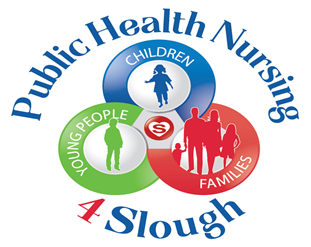 Person Specification Public Health Nurse- Health Visitor Person Specification Public Health Nurse- Health Visitor Person Specification Public Health Nurse- Health Visitor Criteria EssentialDesirableQualification special/vocational training/or equivalent experienceBoth of the following qualifications: Registered Nurse SCPHNTeaching/Mentorship qualificationEvidence of ongoing learning & professional developmentKnowledge Healthy Child Program (DH 2009)Normal child developmentCurrent political drivers relevant to CYP. i.e. healthy eating/lifestyles, smoking cessation, behavior management, positive parentingClinical governanceClinical supervisionInequality and its impact on healthUnderstanding of the process of research, and evidence-based practice to promote good healthIn depth knowledge of the policies related to:School NursingHealthy Child Program (DOH 2009)Children Act 2014Working Together to Safeguard Children (2015)Experience (general/specific)Experience of coordinating clinical staff.Experience of working in integrated teamsDemonstrates leadership skillsUnderstands the needs of the school age childConducting clinical audit and risk assessmentsKnowledge and skills necessary for the development, documentation, and evaluation of health promotion programs.Working with CYP in a range of health settingsExperience of working collaboratively with other agencies.Experience of appraisal and staff development.Experience of mentoring studentsExperience of staff conflict resolution and operational planning.Managing skill mix teams.Challenging clinical practiceSkills and ValuesPatient and Person Centered Valuing Achievement Value through innovation Forging RelationshipsEffective negotiating and influencing skills. Ability to work in partnership with CYP, families and colleaguesProven skills in leading, managing and developing teamsAbility to prioritise caseloads and service delivery within the team.Ability to adapt to the demands of a constantly changing environmentAbility to meet deadlines and work under pressureAbility to prioritise and manage time effectivelyAbility to work autonomouslyAbility to undertake health needs assessment with CYP, families and profiling of the community/ schoolKnowledge of safeguarding issues, policies, procedures, current legislation, and relationship to practiceAbility to identify safeguarding concerns and liaise appropriately with other agenciesAbility to facilitate learning with individuals and groups in a variety of settingsGood standard of IT skillsAccess to vehicle for work purposes.Record keeping and DocumentationMaintain legible and up to date records in accordance with S4H Policies and Nursing and Midwifery Council Guidelines on Record Keeping.To adhere to the confidentiality guidelinesAbility to undertake record keeping auditsApproach Patient & Person Centered Valuing Achievement Value through innovationResponsive and flexible to deliver serviceInnovative approach to improving client experience and service improvementAbility to manage complex situations effectively and deal with sensitive and diverse issuesAble to take a lead role in team decision makingAbility to motivate othersSolution focusedWillingness to enhance personal and professional developmentAssertive, honest, and openAbility to communicate effectively with other disciplines and agenciesPromotes cohesion and team workingAbility to communicate professionally alwaysAbility to demonstrate active listeningAbility to be proactive and initiate actions in line with your professional roleKnowledge and understanding of the barriers to communicationAwareness of the family dynamics in communicationKnowledge of policies/guidelines in relation to maintaining confidentialityCar driver to perform job in community